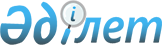 О внесении изменений в постановление акимата Сандыктауского района от 25 декабря 2013 года № А-13/406 "Об утверждении государственного образовательного заказа на дошкольное воспитание и обучение, размера подушевого финансирования и родительской платы на 2014 год"Постановление акимата Сандыктауского района Акмолинской области от 9 июня 2014 года № А-6/186. Зарегистрировано Департаментом юстиции Акмолинской области 10 июля 2014 года № 4272      Примечание РЦПИ.

      В тексте документа сохранена пунктуация и орфография оригинала.

      В соответствии с Законом Республики Казахстан от 23 января 2001 года «О местном государственном управлении и самоуправлении в Республике Казахстан», подпунктом 8-1) пункта 4 статьи 6 Закона Республики Казахстан от 27 июля 2007 года «Об образовании», акимат Сандыктауского района ПОСТАНОВЛЯЕТ:



      1. Внести в постановление акимата Сандыктауского района «Об утверждении государственного образовательного заказа на дошкольное воспитание и обучение, размера подушевого финансирования и родительской платы на 2014 год» от 25 декабря 2013 года № А-13/406 (зарегистрировано в Реестре государственной регистрации нормативных правовых актов № 3989, опубликовано 31 января 2014 года в газете «Сандыктауские вести») следующее изменение:



      приложение к вышеуказанному постановлению изложить в новой редакции, согласно приложению к настоящему постановлению.



      2. Контроль за исполнением настоящего постановления возложить на заместителя акима Сандыктауского района Горохводацкого В.Г.



      3. Настоящее постановление вступает в силу со дня государственной регистрации в Департаменте юстиции Акмолинской области и вводится в действие со дня официального опубликования.      Аким Сандыктауского района                 Е.Сагдиев

Приложение к постановлению  

акимата Сандыктауского района

от 9 июня 2014 года № А-6/186Утвержден постановлением      

акимата Сандыктауского района   

от 25 декабря 2013 года № А-13/406 

Государственный образовательный заказ на дошкольное воспитание и обучение, размер подушевого финансирования и родительской платы на 2014 год
					© 2012. РГП на ПХВ «Институт законодательства и правовой информации Республики Казахстан» Министерства юстиции Республики Казахстан
				Вид дошкольной организацииКоличество воспитанников организаций дошкольного воспитания и обученияКоличество воспитанников организаций дошкольного воспитания и обученияРазмер подушевого финансирования в дошкольных организациях в месяц (тенге)Размер подушевого финансирования в дошкольных организациях в месяц (тенге)Средняя стоимость расходов на одного воспитанника в месяц (тенге)Средняя стоимость расходов на одного воспитанника в месяц (тенге)Максимальный размер родительской платы в дошкольных организациях образования в месяц (тенге)Максимальный размер родительской платы в дошкольных организациях образования в месяц (тенге)Вид дошкольной организациигосударственныйчастныйгосударственныйчастныйгосударственныйчастныйгосударственныйчастныйДетский сад120023584,9023584,9075000Мини-центр с полным днем пребывания255015906015906055000Мини-центр с неполным днем пребывания2400795307953030000